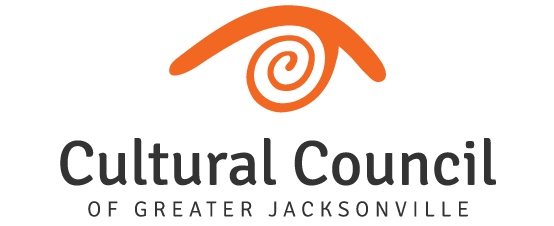 PROPOSED BOARD SLATE FOR APPROVAL – August 15, 2019Board Members & Openings for FY2019-2020:ACurrent board members with terms beyond 2018-2019Mayoral or ElectedProposed Board Candidate1Jannet Walker FordElected2OpeningElectedAnn Carey – additional two-year term3OpeningElectedKemal Gasper – additional two-year term4OpeningElectedDavid Faliszek5OpeningElectedKaren Feagins6OpeningElectedCrystal Freed7OpeningElectedSandra Hull-Richardson8OpeningElectedAri Jolly9OpeningElectedLisa V. Moore10Ryan AliMayoral11Diana DonovanMayoral12Kirsten DoolittleMayoral13Chris LazzaraMayoral14OpeningMayoralMauricio Gonzalez - To be recommended to  Mayor’s Office for consideration15OpeningMayoralRecommendation - TBD